2020年12月5日普通话测试人员名单测试地点：丽水市教育教学研究院（丽水市万丰东路92号）。二、考生信息及测试时间公布如下，请仔细查看。三、请携带身份证原件按时参加测试。四、防疫要求：进入考点必须出示本人“浙江健康码”，上交《健康声明书》、《体温自我监测登记表》，接受体温测量。健康码为绿色，体温低于37.3℃，个人健康信息符合防疫要求方可进入考点。进入考点请佩带口罩。识别二维码下载《健康情况声明书》、《体温自我监测登记表》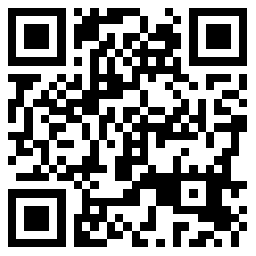 2020年12月5日普通话测试人员名单姓名身份证号码县区测试报到时间尤振宇3325***5116市直（含莲都）12月5日上午8:30毛婷婷3325***5705市直（含莲都）12月5日上午8:30柳海英3325***7027市直（含莲都）12月5日上午8:30夏海波5002***7073市直（含莲都）12月5日上午8:30潘德标3325***6415市直（含莲都）12月5日上午8:30徐华强3325***121X市直（含莲都）12月5日上午8:30徐子越1304***0313市直（含莲都）12月5日上午8:30王萱3302***6082市直（含莲都）12月5日上午8:30吕天韵3325***442X市直（含莲都）12月5日上午8:30杜科林3708***6810市直（含莲都）12月5日上午8:30尚惺杰3325***6310市直（含莲都）12月5日上午8:30尚学斌3325***6756市直（含莲都）12月5日上午8:30孙陈3325***2127市直（含莲都）12月5日上午8:30叶苏3325***128X市直（含莲都）12月5日上午8:30叶静3325***7026市直（含莲都）12月5日上午8:30金伟媚3325***3681市直（含莲都）12月5日上午8:30钟徐曙3325***4929市直（含莲都）12月5日上午8:30梁纯瑶3325***002X市直（含莲都）12月5日上午8:30吴杰镜3325***0817市直（含莲都）12月5日上午8:30陈思佳4309***3217市直（含莲都）12月5日上午8:30考验4128***0418市直（含莲都）12月5日上午8:30江丹4309***174X市直（含莲都）12月5日上午8:30尚旭丽3325***004X市直（含莲都）12月5日上午8:30钟昕媛3325***0380市直（含莲都）12月5日上午8:30陈庆丽3325***0944市直（含莲都）12月5日上午8:30丁架月3325***732X市直（含莲都）12月5日上午8:30范艳蓓3325***2623市直（含莲都）12月5日上午8:30徐婉梦3325***0220市直（含莲都）12月5日上午8:30金钭乐3325***7727市直（含莲都）12月5日上午8:30梅显俊3325***5210市直（含莲都）12月5日上午8:30李明亮1501***3078市直（含莲都）12月5日上午8:30林亮君3325***4402市直（含莲都）12月5日上午8:30陈苗妙3325***9683市直（含莲都）12月5日上午8:30王国兵3325***571X市直（含莲都）12月5日上午8:30蓝天3325***0412市直（含莲都）12月5日上午8:30赵佳佳3325***5520市直（含莲都）12月5日上午8:30江志芳3417***3421市直（含莲都）12月5日上午8:30沈月霸3306***5779市直（含莲都）12月5日上午8:30张良妫3325***2729市直（含莲都）12月5日上午8:30杨棋婷3325***7509市直（含莲都）12月5日上午8:30张剑美3325***3428市直（含莲都）12月5日上午8:30尹冬俏3325***0424市直（含莲都）12月5日上午8:30沈紫莹3310***5820市直（含莲都）12月5日上午8:30陈华英3307***5023市直（含莲都）12月5日上午8:30项俊雁3325***0627市直（含莲都）12月5日上午8:30饶文俊3325***5312市直（含莲都）12月5日上午8:30叶译泽3325***2810市直（含莲都）12月5日上午8:30李莹莉3325***6922市直（含莲都）12月5日上午8:30唐秋雪3303***5386市直（含莲都）12月5日上午8:30陈武娟3325***6720市直（含莲都）12月5日上午8:30陈诗洁3325***2629市直（含莲都）12月5日上午8:30王俞竣3325***0019市直（含莲都）12月5日上午8:30叶璐华3325***7025市直（含莲都）12月5日上午8:30邱宝莹3325***0029市直（含莲都）12月5日上午8:30蓝耀蕾3325***0242市直（含莲都）12月5日上午8:30钟芬芳3325***5322市直（含莲都）12月5日上午8:30麻洛萍3325***032X市直（含莲都）12月5日上午8:30雷军3325***3618市直（含莲都）12月5日上午8:30章菲3325***3422市直（含莲都）12月5日上午8:30叶鹏飞3325***021X市直（含莲都）12月5日上午8:30陈蓉菲3325***4129市直（含莲都）12月5日上午8:30陈雪红3325***3228市直（含莲都）12月5日上午8:30谢正长3325***3014市直（含莲都）12月5日上午8:30孙燕3325***5126市直（含莲都）12月5日上午8:30李鑫燕3325***4789市直（含莲都）12月5日上午8:30顾琴琴3325***1221市直（含莲都）12月5日上午8:30雷丽芳3325***4422市直（含莲都）12月5日上午8:30汪洋3325***0429市直（含莲都）12月5日上午8:30刘钟西2114***1245市直（含莲都）12月5日上午8:30管苏琴3325***5681市直（含莲都）12月5日上午8:30潘永美3325***5323市直（含莲都）12月5日上午8:30雷子超3325***4786市直（含莲都）12月5日上午8:30雷涵喻3325***0026市直（含莲都）12月5日上午8:30胡译文3325***0263市直（含莲都）12月5日上午8:30周俊佑3325***7315市直（含莲都）12月5日上午8:30陈诗依3325***0423市直（含莲都）12月5日上午8:30徐一叶3325***702X市直（含莲都）12月5日上午8:30叶盛楠3325***081X市直（含莲都）12月5日上午8:30张冉跃4115***3647市直（含莲都）12月5日上午8:30钟鹏慧3325***532X市直（含莲都）12月5日上午8:30陈晓燕3325***0623市直（含莲都）12月5日上午8:30李科静3325***0723市直（含莲都）12月5日上午8:30黄慧捷8300***0042市直（含莲都）12月5日上午8:30毛毅晓3325***4401市直（含莲都）12月5日上午8:30陈丛珊3325***0029市直（含莲都）12月5日上午8:30王孙青3325***552X市直（含莲都）12月5日上午8:30雷铭君3325***3319市直（含莲都）12月5日上午8:30施凯天3325***2510市直（含莲都）12月5日上午8:30陈金晶3325***0220市直（含莲都）12月5日上午8:30魏慧麟3325***0841市直（含莲都）12月5日上午8:30陈虹3325***0341市直（含莲都）12月5日上午8:30吴亚君3325***5723市直（含莲都）12月5日上午8:30沈国军3325***6719市直（含莲都）12月5日上午8:30余苏静3325***4461市直（含莲都）12月5日上午8:30江璐璐3325***1846市直（含莲都）12月5日上午8:30周玲芳3325***0427市直（含莲都）12月5日上午8:30范飞3325***0411市直（含莲都）12月5日上午8:30袁溶蔚3325***5128市直（含莲都）12月5日上午8:30李丽丽3325***0224市直（含莲都）12月5日上午8:30包县峰3325***2216市直（含莲都）12月5日上午8:30林沁月3325***8581市直（含莲都）12月5日上午8:30林泽洪3325***861X市直（含莲都）12月5日上午8:30翁昀溆3325***6718市直（含莲都）12月5日上午8:30李芳3325***0222市直（含莲都）12月5日上午8:30王艺诺3325***0447市直（含莲都）12月5日上午8:30章玲燕3325***3429市直（含莲都）12月5日上午8:30吕叶钦3325***0824市直（含莲都）12月5日上午8:30吴水娟3325***0923市直（含莲都）12月5日上午8:30吕翔3325***0012市直（含莲都）12月5日上午8:30陈熹3325***0845市直（含莲都）12月5日上午8:30王丰3310***4313市直（含莲都）12月5日上午8:30张显泽5225***0616市直（含莲都）12月5日上午8:30郑莹3325***5629市直（含莲都）12月5日上午8:30陈丽丽3325***2783市直（含莲都）12月5日上午8:30蔡美卫3325***252X市直（含莲都）12月5日上午8:30郭树辰3325***2411市直（含莲都）12月5日上午8:30吴晓慧3325***0022市直（含莲都）12月5日上午8:30朱旖婷3325***0827市直（含莲都）12月5日上午8:30季明明3325***0626市直（含莲都）12月5日上午8:30王宇茜3325***3323市直（含莲都）12月5日上午8:30陈琛3325***0424市直（含莲都）12月5日上午8:30吴根鑫3325***8634市直（含莲都）12月5日上午8:30李汉美3701***5621市直（含莲都）12月5日上午8:30郑思部3303***5217市直（含莲都）12月5日上午8:30邢凯欣3325***5720市直（含莲都）12月5日上午8:30戴仁锋3625***001X市直（含莲都）12月5日上午8:30范明华3607***5213市直（含莲都）12月5日上午8:30冯巧丽3325***0223市直（含莲都）12月5日上午8:30刘萍3325***0629市直（含莲都）12月5日上午8:30赵容欣3325***1521市直（含莲都）12月5日上午8:30鲍佳慧3307***2423市直（含莲都）12月5日上午8:30叶婷3325***3424市直（含莲都）12月5日上午8:30郭徐云3325***140X市直（含莲都）12月5日上午8:30张家怡3326***3724市直（含莲都）12月5日上午8:30梁欣蕊3325***1220市直（含莲都）12月5日上午8:30陈樟鑫3325***1821市直（含莲都）12月5日上午8:30李成林3325***4713市直（含莲都）12月5日上午8:30王虹琳3325***1829市直（含莲都）12月5日上午8:30梅冰容3325***0426市直（含莲都）12月5日上午8:30范超群3325***553X市直（含莲都）12月5日上午8:30郑海成3604***3877市直（含莲都）12月5日上午8:30高翊菡3325***022X市直（含莲都）12月5日上午8:30占旭红3325***3628市直（含莲都）12月5日上午8:30周冰艳3325***0925市直（含莲都）12月5日上午8:30刘瑟玲3325***5621市直（含莲都）12月5日上午8:30巫金来3325***1929市直（含莲都）12月5日上午8:30周红梅3325***7045市直（含莲都）12月5日上午8:30吴志敏3325***6413市直（含莲都）12月5日上午8:30张蓓蓓3325***3683市直（含莲都）12月5日上午8:30张志良3325***7037市直（含莲都）12月5日上午8:30姚任雯3325***0016市直（含莲都）12月5日上午8:30王张越3325***5524市直（含莲都）12月5日上午8:30方向华3325***0044市直（含莲都）12月5日上午8:30叶璆璐3325***0247市直（含莲都）12月5日上午8:30张博4309***2150市直（含莲都）12月5日上午8:30刘燕芬3325***0025市直（含莲都）12月5日上午8:30王缤莹3325***2420市直（含莲都）12月5日上午8:30张璐璐3325***7506市直（含莲都）12月5日上午8:30钟玲娜3325***2626市直（含莲都）12月5日上午8:30陈一鸣3325***0021市直（含莲都）12月5日上午8:30徐佳莉3325***0843市直（含莲都）12月5日上午8:30刘莹3325***0427市直（含莲都）12月5日下午1:00胡隆隆3303***0412市直（含莲都）12月5日下午1:00吴西3325***0013市直（含莲都）12月5日上午8:30毛宁萍3325***6224市直（含莲都）12月5日上午8:30程涛3325***0440市直（含莲都）12月5日上午8:30徐成3325***0411市直（含莲都）12月5日上午8:30杨茹钰3325***6540市直（含莲都）12月5日上午8:30周安莉3325***0044市直（含莲都）12月5日上午8:30陈豪3325***4771市直（含莲都）12月5日上午8:30陈海玲3325***2427市直（含莲都）12月5日上午8:30沈骆飞3304***0516市直（含莲都）12月5日上午8:30谢纯琼3303***6521市直（含莲都）12月5日上午8:30郭贤栋3624***0318市直（含莲都）12月5日上午8:30杨滨秀3325***0720市直（含莲都）12月5日上午8:30周慧琳3325***4066市直（含莲都）12月5日上午8:30黄明珠4306***0020市直（含莲都）12月5日上午8:30杨琳乔3325***3524市直（含莲都）12月5日上午8:30吴迪2201***2234市直（含莲都）12月5日上午8:30雷美芬3325***6526市直（含莲都）12月5日上午8:30吴鹤靖3325***0322市直（含莲都）12月5日上午8:30叶诚3325***3611市直（含莲都）12月5日下午1:00李先君3325***1520市直（含莲都）12月5日下午1:00吕鑫星3325***0810市直（含莲都）12月5日下午1:00蓝雁冰3325***0424市直（含莲都）12月5日下午1:00丁晓媚3325***672X市直（含莲都）12月5日下午1:00王焱3325***4772市直（含莲都）12月5日下午1:00杨晓萱3307***5347市直（含莲都）12月5日下午1:00梁建丽3325***2624市直（含莲都）12月5日下午1:00赵伟娟3325***5124市直（含莲都）12月5日下午1:00何倚澄3307***5025市直（含莲都）12月5日下午1:00周斌麟3325***3211市直（含莲都）12月5日下午1:00邹文丽3325***6123市直（含莲都）12月5日下午1:00赖森浩3308***4237市直（含莲都）12月5日下午1:00刘莉涛3325***7421市直（含莲都）12月5日下午1:00胡晨晨3325***0411市直（含莲都）12月5日下午1:00王雯雯3412***7569市直（含莲都）12月5日下午1:00李康通3325***0913市直（含莲都）12月5日下午1:00黄静3325***0420市直（含莲都）12月5日下午1:00吴倩文3325***0049市直（含莲都）12月5日下午1:00黄敏丽3325***5327市直（含莲都）12月5日下午1:00缪慧中3308***5048市直（含莲都）12月5日下午1:00吴琳璐3325***4787市直（含莲都）12月5日下午1:00应鑫怡3326***2120市直（含莲都）12月5日下午1:00丁仕林3425***5416市直（含莲都）12月5日下午1:00姬志国1424***0315市直（含莲都）12月5日下午1:00胡晓妃3325***6725市直（含莲都）12月5日下午1:00吴小梅3325***5345市直（含莲都）12月5日下午1:00吴德妫3325***5742市直（含莲都）12月5日下午1:00陈聪3325***1213市直（含莲都）12月5日下午1:00郑千千3325***3422市直（含莲都）12月5日下午1:00应承宏6501***6537市直（含莲都）12月5日下午1:00何丽花3325***4584市直（含莲都）12月5日下午1:00刘琼3325***0024市直（含莲都）12月5日下午1:00陈佳慧3325***1983市直（含莲都）12月5日下午1:00干欣宜3325***0228市直（含莲都）12月5日下午1:00林兴侦3325***7015市直（含莲都）12月5日下午1:00卢晓朦3325***0045市直（含莲都）12月5日下午1:00徐子涵3325***0838市直（含莲都）12月5日下午1:00洪瑶3325***4423市直（含莲都）12月5日下午1:00吴小洁3325***7326市直（含莲都）12月5日下午1:00刘晨漪3325***0449市直（含莲都）12月5日下午1:00吕怡3325***0345市直（含莲都）12月5日下午1:00戴菁慧3325***6121市直（含莲都）12月5日下午1:00李红南3325***7127市直（含莲都）12月5日下午1:00李沛津3325***6928市直（含莲都）12月5日下午1:00雷何蓓3325***0829市直（含莲都）12月5日下午1:00周婧4301***4221市直（含莲都）12月5日下午1:00王芳3301***3927市直（含莲都）12月5日下午1:00郭乐晓3307***4821市直（含莲都）12月5日下午1:00杨爵伊3325***5127市直（含莲都）12月5日下午1:00邓文扬3325***8712市直（含莲都）12月5日下午1:00王成泽3325***5131市直（含莲都）12月5日下午1:00胡柳影3325***2322市直（含莲都）12月5日下午1:00陈思益3325***0821市直（含莲都）12月5日下午1:00何妨3325***0025市直（含莲都）12月5日下午1:00伍小英3624***4525市直（含莲都）12月5日下午1:00林梦情3325***1823市直（含莲都）12月5日下午1:00胡佳楠3325***7140市直（含莲都）12月5日下午1:00周桢奇3325***2979市直（含莲都）12月5日下午1:00王锦3325***480X市直（含莲都）12月5日下午1:00陈何欢3325***5021市直（含莲都）12月5日下午1:00王文樱3325***8323市直（含莲都）12月5日下午1:00余苗苗3325***002X市直（含莲都）12月5日下午1:00甘晶晶3325***2429市直（含莲都）12月5日下午1:00岑霞3302***3443市直（含莲都）12月5日下午1:00冯颖颖4108***1520市直（含莲都）12月5日下午1:00翁蔚婷3325***2622市直（含莲都）12月5日下午1:00陈佩云3325***1923市直（含莲都）12月5日下午1:00吴婧3325***002X市直（含莲都）12月5日下午1:00杨旭敏3325***4423市直（含莲都）12月5日下午1:00陈冰冰3325***4401市直（含莲都）12月5日下午1:00薛露3209***6717市直（含莲都）12月5日下午1:00刘林青3325***7012市直（含莲都）12月5日下午1:00钱明月3307***3629市直（含莲都）12月5日下午1:00张丛熠3201***2011市直（含莲都）12月5日下午1:00杨婷3325***4446市直（含莲都）12月5日下午1:00刘淑红3325***0023市直（含莲都）12月5日下午1:00何旭君3325***002X市直（含莲都）12月5日下午1:00项安琪3325***4424市直（含莲都）12月5日下午1:00尤升杰3303***2834市直（含莲都）12月5日下午1:00应欣睿3325***0028市直（含莲都）12月5日下午1:00黄玉凤3713***0041市直（含莲都）12月5日下午1:00周艳3325***0425市直（含莲都）12月5日下午1:00何露3325***5321市直（含莲都）12月5日下午1:00杜亚靖3325***0328市直（含莲都）12月5日下午1:00彭显德5110***8255市直（含莲都）12月5日下午1:00周燕玲3325***6625市直（含莲都）12月5日下午1:00梅欣3325***0224市直（含莲都）12月5日下午1:00赵陈泽3325***513X市直（含莲都）12月5日下午1:00柳冰琳3325***2729市直（含莲都）12月5日下午1:00金恒苑3325***0017市直（含莲都）12月5日下午1:00吴丽玲3325***4120市直（含莲都）12月5日下午1:00叶珍珍3325***5729市直（含莲都）12月5日下午1:00汤萍3325***4781市直（含莲都）12月5日下午1:00沈敏3408***4043市直（含莲都）12月5日下午1:00杨友明3325***531X市直（含莲都）12月5日下午1:00刘孟华3325***0216市直（含莲都）12月5日下午1:00邱银玺3325***5515市直（含莲都）12月5日下午1:00朱丹3325***2824市直（含莲都）12月5日下午1:00欧阳仲庆2308***707X市直（含莲都）12月5日下午1:00符金招3325***5627市直（含莲都）12月5日下午1:00钟杨阳3325***0227市直（含莲都）12月5日下午1:00鲁超3325***0242市直（含莲都）12月5日下午1:00金掌3303***4518市直（含莲都）12月5日下午1:00单美美3311***750X市直（含莲都）12月5日下午1:00胡喜艳6103***0129市直（含莲都）12月5日下午1:00吴慧清3325***7029市直（含莲都）12月5日下午1:00王慧宁3325***6124市直（含莲都）12月5日下午1:00张育锋3325***3646市直（含莲都）12月5日下午1:00郑洁敏3325***2325市直（含莲都）12月5日下午1:00朱佳怡3325***2424市直（含莲都）12月5日下午1:00陶蓉俞3325***5384市直（含莲都）12月5日下午1:00刘丽芬3325***0022市直（含莲都）12月5日下午1:00罗振威3325***2315市直（含莲都）12月5日下午1:00王胜男3422***7223市直（含莲都）12月5日下午1:00叶亮彤3325***4446市直（含莲都）12月5日下午1:00章尤雅3325***9681市直（含莲都）12月5日下午1:00谢初阳3325***0427市直（含莲都）12月5日下午1:00许晓庆3325***0222市直（含莲都）12月5日下午1:00雷美玲3325***4428市直（含莲都）12月5日下午1:00项文新3325***4417市直（含莲都）12月5日下午1:00胡秩祥3325***7315市直（含莲都）12月5日下午1:00姚琼3301***3546市直（含莲都）12月5日下午1:00何宏达3325***6511市直（含莲都）12月5日下午1:00陈鲁丽3325***1223市直（含莲都）12月5日下午1:00富苏勇3325***671X市直（含莲都）12月5日下午1:00李莉3325***0948市直（含莲都）12月5日下午1:00饶文莹3325***0622市直（含莲都）12月5日下午1:00赵诗梦3325***0827市直（含莲都）12月5日下午1:00陈秋佳浩3325***0818市直（含莲都）12月5日下午1:00高丽媛3325***4024市直（含莲都）12月5日下午1:00周蓓3325***6528市直（含莲都）12月5日下午1:00项晓霞3325***1121市直（含莲都）12月5日下午1:00马燕3325***5148市直（含莲都）12月5日下午1:00沈飞3301***542X市直（含莲都）12月5日下午1:00富亚燕3325***6726市直（含莲都）12月5日下午1:00徐萌荷3325***0228市直（含莲都）12月5日下午1:00夏晨3325***4928市直（含莲都）12月5日下午1:00王培钊3325***0015市直（含莲都）12月5日下午1:00俞铁飞3325***6722市直（含莲都）12月5日下午1:00王雯馨3325***7024市直（含莲都）12月5日下午1:00王法明3707***6931市直（含莲都）12月5日下午1:00马淑媛3325***0021市直（含莲都）12月5日下午1:00项钰芳3325***2620市直（含莲都）12月5日下午1:00黄妹邱4526***3888市直（含莲都）12月5日下午1:00吴子轩3325***5023松阳12月5日下午1:00林毅萍3325***2228松阳12月5日下午1:00林敏3325***4227松阳12月5日下午1:00潘虹莹3325***0027松阳12月5日下午1:00阙小云3325***4224松阳12月5日下午1:00李妙金3325***0024松阳12月5日下午1:00吴诗琪3325***0042松阳12月5日下午1:00李宏政3325***0416松阳12月5日下午1:00潘皓东3325***0419松阳12月5日下午1:00何超3325***2820松阳12月5日下午1:00项雅菲3325***1820松阳12月5日下午1:00王雅骏3325***4214松阳12月5日下午1:00李成敏3325***4242松阳12月5日下午1:00高娟6105***8882松阳12月5日下午1:00王阳涛3325***5016松阳12月5日下午1:00